What are the critical elements of side-line screening that can be used to establish the diagnosis of concussion? A systematic review.Web AppendixCONTENTSFURTHER METHODOLOGICAL DETAILSSearch strategy for identification of studies Electronic information sources 1. Cochrane Database of Systematic Reviews (via Cochrane library) 2. Cochrane Injuries Group Specialised Register (via Cochrane library) 3. Database of Abstracts of Reviews of Effectiveness (via Cochrane library) 4. Cochrane Central Register of Controlled Trials (via Cochrane library) 5. metaRegister of Controlled Trials (mRCT) 6. ClinicalTrials.gov 7. MEDLINE (via OVID and PubMed platforms) 8. EMBASE (via OVID platform) 9. CINAHL (via OVID platform) 10. SPORTSDiscus (via EBSCO) 11. Science Citation Index (SCI, via Web of Science) 12. SCOPUS 13. ZETOC 14. Conference Proceedings Citation Index – Science (via Web of Science) 15. OpenGrey 16. New York Academy of Medicine Grey Literature Report 17. EThOS: UK E-Theses Online Service 18. ProQuest Dissertation & Theses Database 19. National Clinical Guidelines Clearing House website 20. World wide web Non-electronic information sources 1. Checking reference lists of retrieved articles 2. Checking reference lists of existing literature and systematic reviews 3. Correspondence with experts in the field, and relevant study authors Search termsDatabase: Ovid MEDLINE(R) In-Process & Other Non-Indexed Citations and Ovid MEDLINE(R) <1946 to Present> Search Strategy:1 Athletic Injuries/2 Sports Medicine/3 exp Sports/4 (athlete* or athletic* or sport* or player* or tennis or baseball or football* or basketball or boxing or boxer or gymnast* or hockey or soccer or volleyball or netball or wrestler or wrestling).mp.5 1 or 2 or 3 or 46 Craniocerebral Trauma/7 Brain Concussion/8 Head Injuries, Closed/9 Brain Injuries/10 (blow adj3 head).mp.11 ((head or brain) adj2 (trauma* or impact or injur*)).mp.12 ((brain or cortical) adj2 contusion*).mp.13 ((nonpenetrating or non-penetrating or blunt) adj3 (brain or head)).mp14 6 or 7 or 8 or 9 or 10 or 11 or 12 or 1315 Brain Concussion/16 (commotio cerebri or concuss*).mp.17 Ataxia/ (6958)18 (coordination adj3 (impair* or lack*)).mp.19 (ataxia* or confusion or confused or dizziness or dizzy).mp.20 Unconsciousness/21 (loss ajd2 consciousness or unconscious*).mp.22 headache.mp.23 neurological dysfunction.mp.24 (change* adj3 (behav* or attention or memory)).mp.25 15 or 16 or 17 or 18 or 19 or 20 or 21 or 22 or 23 or 2426 (sideline* or side-line or side line or touch line or touch-line or touchline or pitch or pitch side or pitchside or pitch-side or court or courtside or court-side or court side or dug out or dugout or dug-out or bench or track or technical area or technical-area or ring or ringside or ring-side or ring side).mp.27 (field or onfield or on-field or on field or in game or ingame or in-game or in match or inmatch or in-match or in play or inplay or in-play).mp.28 26 or 2729 (screen or screening or diagnos* or assess* or test*).mp.30 Triage/31 Early diagnosis/32 Return to Sport/33 Neuropsychological tests/34 Vision tests/35 Vestibular function tests/36 ((return* or resume* or resumption) adj3 play).mp.37 ((observable or visual) adj3 (sign or signs)).mp.38 ((saccad* or psychometric or king-devick or KD or K-D or sensory organi#ation or immediate post-concussion or cognitive) adj2 test*).mp.39 post-concussion symptom scale.mp.40 (balance error scoring system or BESS).mp.41 (standardi#ed assessment of concussion or SAC).mp.42 (((sideline or side-line) adj2 concussion assessment tool) or SCAT2 or SCAT3 or SCAT-2 or SCAT-3).mp.43 sport* concussion assessment tool or SAC.mp.44 maddocks.mp.45 **Add terms for any other sideline screening tests here**46 29-45/or47 5 and 14 and 25 and 28 and 4648 Accelerometry/49 (accelerometer* or video analysis or video-analysis or video review or video-review or impact sensor* or eye-trac advance or mobile app*).mp.50 48 or 4951 5 and 14 and 25 and 28 and 50Development of search strategiesThe search strategies were developed by the research team together with an information services expert from University College London based on expert subject knowledge and existing published search strategies. The search strategy was then further peer reviewed by librarians at the University of Sheffield. Searches were run research team members in conjunction with librarians from the University of Pretoria and University College London.Study identification and data extractionAlthough not eligible for inclusion, identified review articles were examined to provide a strategic overview and cross-check references. Where necessary study authors were contacted to provide additional information. Where appropriate, data were extracted to allow analysis consistent with the review questions and a standard diagnostic accuracy study design, rather than the investigators primary results. A single unblinded reviewer extracted information on study characteristics, methodology and results using a standardised data extraction form; and a second reviewer independently checked data for consistency and accuracy.Summary of QUADAS-2 Risk of Bias Judgement criteria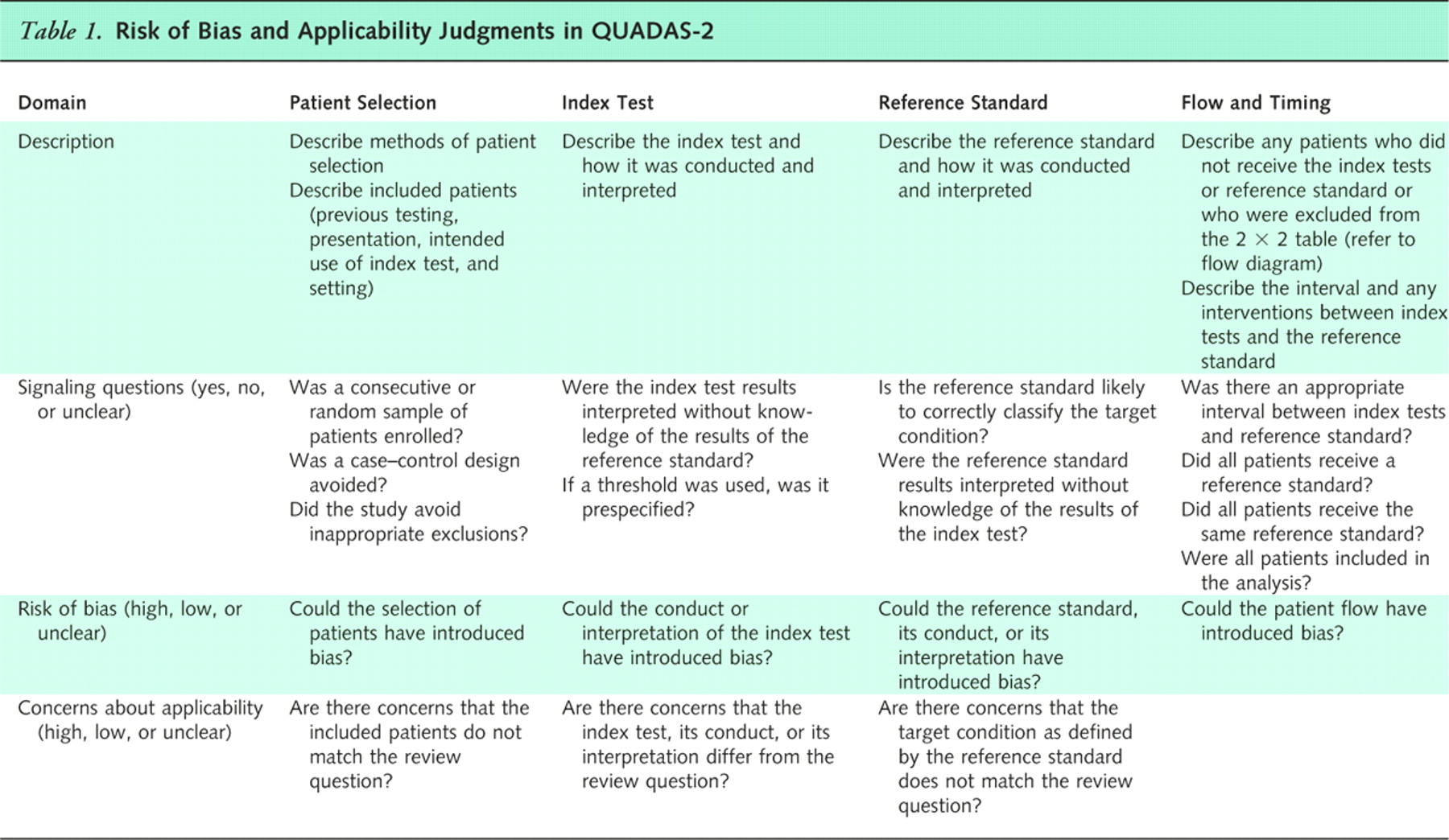 Assessment of overall quality of evidenceThe overall quality of evidence for each outcome was assessed using the consensus Grades of Recommendation, Assessment, Development and Evaluation Working Group (GRADE) approach. This specifies four outcome-specific levels of quality (high, moderate, low, and very low). For comparative effectiveness studies RCTs initially are initially rated as high quality, and observational studies as low quality evidence; for diagnostic accuracy studies cohort studies begin as high quality. The body of evidence is downgraded in the presence of within-study risk of bias, indirectness of evidence, heterogeneity, imprecision of effect/diagnostic accuracy estimates, and risk of publication bias; or up-graded due to large effect sizes, dose-response gradients, or plausible biases all working to undermine effect/accuracy estimates.Protocol changesThere was a single protocol modification. The Newcastle-Ottawa risk of bias tool was used instead of a hierarchical level of evidence for non-diagnostic cohort studies in response to peer review.resultsNear miss articlesSeven potentially eligible sideline studies were identified which recorded data on sideline tests and concussion, but did not report useable data on diagnostic accuracy (McCrory 2000 – Digital Subtraction Test and symptoms; Daniel 2002 – SAC; Nassiri 2002 –SAC; McCrea 1997 – SAC; McCrea 1998 – SAC; McCrea 2010 – Concussion Severity Inventory, BESS; Barr 2012 – Concussion Severity Inventory, BESS; McCrea 2013 – GSC, SAC). Six potentially eligible technology studies were also identified, which recorded data on technology use in concussed and non-concussed athletes, but did not report useable data on diagnostic accuracy or effectiveness, including: iPad software applications for concussion screening (Alberts 2014, McKenzie 2014); Head Impact Telemetry Systems (Duma 2005, Brolinson 2006, Eckner 2011); and a portable computerised neuropsychological assessment tool (Espinoza 2014).Diagnostic thresholds used in included sideline screening test studies Detailed results for included sideline screening tests
Symptoms* McCrea 2005 (i) Numbers for TP, FN, FP, TN, and 95% confidence intervals calculated from reported sensitivity and specificity estimates derived from standardized regression based indices for detection of significant change in test scores. † Numbers for TP, FN, FP, TN, and 95% confidence intervals calculated from reported diagnostic accuracy data for impairment in symptom number and severity <5th centile of normative performative. ** A range of symptoms studied, representative results for common symptoms presented.TP: True positives; FN: False negatives; FP: False positives; TN: True negatives; LCI: Lower confidence interval; UCI: Upper confidence interval.The presence of individual symptoms in concussed and non-concussed athletes was investigated by Maddocks 1995, McCrory 2000 and Erlanger 2003. Headache was a sensitive indicator of concussion with point estimates reported between 92.9% and 100.0%. Nausea and dizziness were less sensitive, but more specific (92.9% to 96.4% respectively). Diagnostic accuracy results for symptoms checklists were imprecise and heterogeneous. McCrea 2005 (GCS) and Putukian 2015 (SCAT2 symptom checklist) reported moderate sensitivity of 89.4% and 84.4% respectively for the presence of any symptoms, with excellent specificities of 100%. However, these results were not replicated in Fuller 2014 (PSCA symptom checklist) where sensitivity and specificity of 76.9% and 77.0% were reported. Clinical signs of abnormal mentation were found to be specific (95.0%), but not sensitive (54.5%) for concussion.Cognition* Diagnostic accuracy reported separately for a range of orientation and recent memory questions. Representative data for ‘What month is it?’ and ‘How far in the quarter?’ presented.** Sensitivity and specificity presented for ≥1 point drop in SAC compared to baseline† Sensitivity calculated for SAC score below 10th percentile of normal performanceⱡ Numbers for TP, FN, FP, TN, and 95% confidence intervals calculated from reported sensitivity and specificity estimates derived from standardized regression based indices for detection of significant change in test scores. § Sensitivity and specificity presented for ≥2 point drop in SAC compared to baseline*** Numbers for TP, FN, FP, TN, and 95% confidence intervals calculated from reported diagnostic accuracy data for impairment in symptom number and severity <5th centile of normative performative.TP: True positives; FN: False negatives; FP: False positives; TN: True negatives; LCI: Lower confidence interval; UCI: Upper confidence interval.Diagnostic accuracy for orientation questions was available from Maddocks 1995, reporting a range of low and imprecise estimates for sensitivity between 3.6% and 57.1%, and 73.1% and 100% for specificity. Maddocks also provided estimates for individual sports-related recent memory questions (‘Maddock’s Questions) with sensitivity varying from 34.1% to 75.0%, and specificity of 85.7% to 100.0%. Fuller reported a contrasting sensitivity of 33.8% (95% CI 22.6 – 46.6) and specificity of 93.0% (95% CI 86.1 to 97.1) for all Maddock’s Questions taken together. Studies examining the SAC used a wide variety of cut-points for positivity including a ≥1 or ≥2 drop in baseline score, regression based indices for detection of significant change in test scores, or scores <5th or 10th percentile of normal performance. Unsurprisingly, accuracy results varied widely , with lowest estimates for sensitivity and specificity of 20.0% and 76.4%, and highest estimates of 95.1% and 91.1% respectively (I2 90.1%). Balance* McCrea 2005 (i) Numbers for TP, FN, FP, TN, and 95% confidence intervals calculated from reported raw data for any impairment of BESS from baseline. ** McCrea 2005 (ii) Point estimates for sensitivity and specificity from standardized regression based indices for detection of significant change in test scores. ***>4 errors in 20 seconds. † Numbers for TP, FN, FP, TN, and 95% confidence intervals calculated from reported diagnostic accuracy data for impairment of modified BESS <5th centile of normative performative. ⱡ≥3 point worsening in BESS. §Any worsening from baseline.TP: True positives; FN: False negatives; FP: False positives; TN: True negatives; LCI: Lower confidence interval; UCI: Upper confidence interval.Individual sensitivity estimates for the BESS were heterogenous and imprecise, with point estimates ranging from 34.0 to 80.0%, I2 87.4%. BESS specificity, reported in a single study, was high 94.6% (95% CI 85.1 – 98.9). A range of accuracy results were calculated for the modified BESS by Putukian 2015 based on reliable change indices and comparison to normative performance. A representative sensitivity of 25.0% (95% CI 11.5 – 43.4) and specificity of 100.0% (95% CI 85.2 to 100.0) was reported for performance compared to normative values below the 5th percentile. The Tandem Stance Test demonstrated poor sensitivity (27.7%, 95% CI 17.3 – 40.2) and good specificity (95.0%, 95% CI 88.7 – 98.4) in the single study available. The Timed Tandem Gait demonstrated moderate sensitivity and specificity of 83.3% (95% CI 51.6	-97.9) and 64.3% (95% CI 35.1-87.2) respectively. Oculomotor-: No data available to allow calculation * Data for witnessed head impact events undergoing side-line testing used only.† Results reconstructed from side-line SCAT2 reference standard, not original case control study as per protocol.TP: True positives; FN: False negatives; FP: False positives; TN: True negatives; LCI: Lower confidence interval; UCI: Upper confidence interval.Data allowing calculation of sensitivity of the post-head impact event KD time for side-line identification of concussion was measured in all included studies and varied widely from 71.4% (Galetta K 2011) to 100.0% (King 2012, Galetta M 2013, Dhawan 2014, Leong 2014, King 2015, Seidman 2015). Individual estimates were very imprecise secondary to small sample sizes, with lower 95% confidence limits as low as 2.5% calculated (Leong 2014). This diversity was reflected in a high I2 statistic (52.1%). Data for specificity estimates was measured in six studies with similarly imprecise and heterogeneous results calculated, ranging from 0.0% (Leong 2015) to 100.0% (Leong 2014, Seidman 2015), I2 statistic 89.3%. KD test errors were reported in five studies (Galetta K 2011, Galetta K 2011b, Leong 2014, Leong 2015, Seidman 2015) and were found to be infrequent as shown in Table 5. Errors in isolation appeared to be specific, but non-sensitive, for the identification of concussion. However, results were very heterogeneous and imprecise with sensitivity point estimates ranging from 9.1 to 100.0%. 95% confidence limits for specificity varied from 47.8 to 100.0%. Insufficient data was reported to allow assessment of the diagnostic accuracy of both prolonged KD test times and errors in combinationMultimodal* Any worsening from baseline in any sub-test.† Numbers for TP, FN, FP, TN, and 95% confidence intervals calculated from reported diagnostic accuracy data for impairment in symptom number and severity <15th centile of normative performative.** From baseline: any increase in KD test, ≥2 points worsening on SAC, ≥3 points worsening on BESS TP: True positives; FN: False negatives; FP: False positives; TN: True negatives; LCI: Lower confidence interval; UCI: Upper confidence interval.Point estimates for the sensitivity of combined use of individual sideline screening tools were high, but imprecise, reaching 100% for combinations of SCAT2/KD, TTG/SAC/KD, and BESS/SAC/KD; and 94.7% for joint use of GCS/BESS/SAC.  The specificity of joint use of individual screening tests was available for a single study (McCrea 2005, GCS/BESS/SAC), at 89.1% (95% CI 77.8-95.9). The diagnostic accuracy of multifaceted sideline screening tests appeared lower, with sensitivity and specificity of 78.1% and 95.7%, and 84.6% and 74.0% reported for the SCAT2 and PSCA instruments respectively.Video analysis and integrated head injury assessment protocolCharacteristics of Fuller 2016Detailed risk of bias assessmentsSymptomsCognitionBalanceOculomotorMultimodalTechnologyVideo and integrated head injury assessment protocolsDetailed quality of evidence assessmentsThese table summarise the strength of evidence for sensitivity and specificity estimates in each sub-topic domain according to GRADE criteria.SymptomsCognitionOculomotor BalanceMultimodal testsTechnologyIntegrated head injury assessment protocolSummary of the sideline head injury assessment protocols used in professional contact and collision sportsAFL = Australian Football League; FIFA = Federation Internationale de Football Association; HIA + Head Injury Assessment; IIHF = International Ice Hockey Federation; NFL = National Football League; NRL = National Rugby League. AT=Athletic trainer. UNC= unaffiliated neurotrauma consultant. HIA= Head Injury AssessmentSummary of criteria for immediate removal from play or for further assessment used in professional sport.AFL = Australian Football League; IIHF = International Ice Hockey Federation; NRL = National Rugby League; NFL = National Football League, FIFA = Federation Internationale de Football Association  = Criteria for immediate removal and no return (i.e. diagnosis of concussion)  = Criteria for further assessment  = Criteria not specifiedGLOSSARY OF METHODOLOGICAL TERMSSectionPageFurther Methodological DetailsFurther Methodological DetailsSearch strategy for identification of studies3Development of search strategies5Study identification and data extraction5Summary of QUADAS-2 judgement criteria6Assessment of overall quality of evidence7Protocol changes7ResultsResultsNear miss studies8Diagnostic thresholds used in included sideline screening test studies 8Detailed results for included sideline screening testsSymptomsCognitionBalanceOculomotorMultimodal 911121314Video analysis and integrated head injury assessment protocolsCharacteristics of Fuller 201615Detailed risk of bias assessmentsSymptomsCognitionBalanceOculomotorMultimodalTechnologyVideo and integrated head injury assessment protocol16171819202122Detailed quality of evidence assessmentsSymptomsCognitionBalanceOculomotorMultimodalTechnologyIntegrated head injury assessment protocol23232424252626Summary of the sideline head injury assessment protocols used in professional contact and collision sports27Summary of criteria for immediate removal from play or for further assessment used in professional sport.28GlossaryGlossaryGlossary of methodical terms29StudyIndex testsTest ThresholdMaddocks 1995SymptomsOrientation, recent memory Present / not presentCorrect / incorrectMcCrory 2000SymptomsPresent / not presentBarr 2001SACAny worsening from baselineErlanger 2003 SymptomsPresent / not presentMcCrea 2001SACAny worsening from baselineMcCrea 2002SAC<10th percentile of normal performanceMcCrea 2005GSC, SAC, BESSStandardized regression based indices for detection of significant change in test scoresEchlin 2010SAC, BESSAny worsening from baselineGaletta K 2011KDAny worsening from baselineGaletta K 2011bKDAny worsening from baselineBarr 2012CSI, SAC, BESSAny worsening from baselineKing 2012KD>3 seconds prolongation from baseline Galetta M 2013SCAT2, KDAny worsening from baselineDhawan 2014KDAny worsening from baselineFuller 2014Symptom ChecklistMental status evaluation PSCATandem Stance TestAny presentAny abnormalityAny abnormality>4 errors in 20 secondsLeong 2014KDAny worsening from baselineGaletta K 2015SACTimed Tandem Gait, KD≥2 point drop in SAC compared to baseline Any worsening from baselineLeong 2015KDAny worsening from baselineMarinides 2015SACKDBESS≥2 point drop in SAC from baselineAny worsening from baseline≥3 point worsening form baselinePutukian 2015SCAT2 symptom checklist, SAC, SCAT 2, Modified BESS<5th centile of normative performative.Seidman 2015KDAny worsening from baselineStudyIndex testTPFNFPTNSensitivity (%)LCLUCLSpecificity(%)LCLUCLMaddocks 1995**Dizziness18812769.248.285.796.481.799.9Nausea17922665.444.382.892.976.599.1Headache26252392.976.599.182.163.193.9McCrory 2000Dizziness158NMNM65.242.783.6---Nausea518NMNM21.77.543.7---Headache230NMNM100.085.2100..0---McCrea 2005*GSC841005689.481.394.8100.093.6100.0Erlanger 2003Dizziness407--85.171.793.8---Nausea2522--53.238.167.9---Headache443--93.682.598.7---Fuller 2014Symptom Checklist5015237776.964.886.577.067.584.8Mental status evaluation302559554.540.668.095.088.798.4Putukian 2015†SCAT2 symptom checklist – number27502384.467.294.7100.085.2100.0SCAT2 symptom checklist – severity24802380.061.492.3100.085.2100.0StudyIndex testTPFNFPTNSensitivity (%)LCLUCLSpecificity(%)LCLUCLOrientationOrientationOrientationOrientationOrientationOrientationOrientationOrientationOrientationOrientationOrientationOrientationMaddocks 1995*Orientation62222621.48.341.092.976.599.1Maddock’s QuestionsMaddock’s QuestionsMaddock’s QuestionsMaddock’s QuestionsMaddock’s QuestionsMaddock’s QuestionsMaddock’s QuestionsMaddock’s QuestionsMaddock’s QuestionsMaddock’s QuestionsMaddock’s QuestionsMaddock’s QuestionsMaddocks 1995*Recent memory  21742475.055.189.385.767.396.0Fuller 2014Maddock’s Questions224379333.822.646.693.086.197.1Standardised Assessment of ConcussionStandardised Assessment of ConcussionStandardised Assessment of ConcussionStandardised Assessment of ConcussionStandardised Assessment of ConcussionStandardised Assessment of ConcussionStandardised Assessment of ConcussionStandardised Assessment of ConcussionStandardised Assessment of ConcussionStandardised Assessment of ConcussionStandardised Assessment of ConcussionStandardised Assessment of ConcussionBarr 2001**SAC4731652 94.083.598.776.564.685.9McCrea 2001**SAC603134295.286.799.076.463.086.8McCrea 2002†SAC6823NMNM79.169.386.9---McCrea 2005ⱡSAC7519551 79.870.287.491.180.497.0Echlin 2010**SAC76NMNM53.825.180.8Marindes 2015§SAC1514NMNM55.635.374.5---Galetta K 2015§SAC2831420.02.555.682.456.696.2Putukian 2015***SAC13192 2040.6 23.759.490.970.898.9StudyIndex testTPFNFPTNSensitivity (%)LCLUCLSpecificity(%)LCLUCLMcCrea 2005 (i)*McCrea 2005 (ii)**BESSBESS346035336.034.026.5NR46.7NR94.691.085.1NR98.9NREchlin 2010§BESS41--80.028.499.5---Fuller 2014***Tandem Stance184759527.717.340.295.088.798.4Putukian 2015†Modified BESS82402325.011.543.510085.2100.0Marindes 2015ⱡBESS164NMNM80.056.394.3---Galetta K 2015§Timed Tandem Gait1025983.351.697.964.335.187.2StudyTPFNFPTNSensitivity (%)LCLUCLSpecificity(%)LCLUCLGaletta K 20115020100.047.8100.00.00.084.2Galetta K 2011b91--90.055.599.7---King 2012*3000100.029.2100.0---Galetta M 201320--100.015.8100.0---Dhawan 201420011110100.083.210090.984.395.4Leong 2014†1005100.02.5100.0100.047.8100.0Galetta K 20159311375.042.894.892.966.1100.0Leong 2015†812088.951.899.70.00.084.2Marinides 2015236NMNM79.360.392.0---Seidman 2015900328100.066.4100.0100.098.9100.0StudyTPFNFPTNSensitivity (%)LCLUCLSpecificity(%)LCLUCLSports Concussion Assessment Tool 2Sports Concussion Assessment Tool 2Sports Concussion Assessment Tool 2Sports Concussion Assessment Tool 2Sports Concussion Assessment Tool 2Sports Concussion Assessment Tool 2Sports Concussion Assessment Tool 2Sports Concussion Assessment Tool 2Sports Concussion Assessment Tool 2Sports Concussion Assessment Tool 2Sports Concussion Assessment Tool 2Galetta M 2013*2000100.015.8100.0---Putukian 2015†25712278.160.090.795.778.199.9Pitchside Concussion Assessment ToolPitchside Concussion Assessment ToolPitchside Concussion Assessment ToolPitchside Concussion Assessment ToolPitchside Concussion Assessment ToolPitchside Concussion Assessment ToolPitchside Concussion Assessment ToolPitchside Concussion Assessment ToolPitchside Concussion Assessment ToolPitchside Concussion Assessment ToolPitchside Concussion Assessment ToolFuller 20145510267484.6%73.592.474.064.382.3Sports Concussion Assessment Tool 2, King-Devick Test*Sports Concussion Assessment Tool 2, King-Devick Test*Sports Concussion Assessment Tool 2, King-Devick Test*Sports Concussion Assessment Tool 2, King-Devick Test*Sports Concussion Assessment Tool 2, King-Devick Test*Sports Concussion Assessment Tool 2, King-Devick Test*Sports Concussion Assessment Tool 2, King-Devick Test*Sports Concussion Assessment Tool 2, King-Devick Test*Sports Concussion Assessment Tool 2, King-Devick Test*Sports Concussion Assessment Tool 2, King-Devick Test*Sports Concussion Assessment Tool 2, King-Devick Test*Galetta M 20132000100.015.8100.0---Timed Tandem Gait, Standardised Assessment of Concussion, King-Devick Test*Timed Tandem Gait, Standardised Assessment of Concussion, King-Devick Test*Timed Tandem Gait, Standardised Assessment of Concussion, King-Devick Test*Timed Tandem Gait, Standardised Assessment of Concussion, King-Devick Test*Timed Tandem Gait, Standardised Assessment of Concussion, King-Devick Test*Timed Tandem Gait, Standardised Assessment of Concussion, King-Devick Test*Timed Tandem Gait, Standardised Assessment of Concussion, King-Devick Test*Timed Tandem Gait, Standardised Assessment of Concussion, King-Devick Test*Timed Tandem Gait, Standardised Assessment of Concussion, King-Devick Test*Timed Tandem Gait, Standardised Assessment of Concussion, King-Devick Test*Timed Tandem Gait, Standardised Assessment of Concussion, King-Devick Test*Galetta K 2015240NRNR100.085.8100.0---Balance Error Scoring System, Standardised Assessment of Concussion, King-Devick Test**Balance Error Scoring System, Standardised Assessment of Concussion, King-Devick Test**Balance Error Scoring System, Standardised Assessment of Concussion, King-Devick Test**Balance Error Scoring System, Standardised Assessment of Concussion, King-Devick Test**Balance Error Scoring System, Standardised Assessment of Concussion, King-Devick Test**Balance Error Scoring System, Standardised Assessment of Concussion, King-Devick Test**Balance Error Scoring System, Standardised Assessment of Concussion, King-Devick Test**Balance Error Scoring System, Standardised Assessment of Concussion, King-Devick Test**Balance Error Scoring System, Standardised Assessment of Concussion, King-Devick Test**Balance Error Scoring System, Standardised Assessment of Concussion, King-Devick Test**Balance Error Scoring System, Standardised Assessment of Concussion, King-Devick Test**Marinides 2015200NMNM100.083.2100---Graded Symptom Checklist, Balance Error Scoring System, Standardised Assessment of ConcussionGraded Symptom Checklist, Balance Error Scoring System, Standardised Assessment of ConcussionGraded Symptom Checklist, Balance Error Scoring System, Standardised Assessment of ConcussionGraded Symptom Checklist, Balance Error Scoring System, Standardised Assessment of ConcussionGraded Symptom Checklist, Balance Error Scoring System, Standardised Assessment of ConcussionGraded Symptom Checklist, Balance Error Scoring System, Standardised Assessment of ConcussionGraded Symptom Checklist, Balance Error Scoring System, Standardised Assessment of ConcussionGraded Symptom Checklist, Balance Error Scoring System, Standardised Assessment of ConcussionGraded Symptom Checklist, Balance Error Scoring System, Standardised Assessment of ConcussionGraded Symptom Checklist, Balance Error Scoring System, Standardised Assessment of ConcussionGraded Symptom Checklist, Balance Error Scoring System, Standardised Assessment of ConcussionMcCrea 2005* 89564994.788.098.389.177.895.9StudySettingDesignSample Size(n=)Sport(s)LevelMean age (years±SE)TechnologyRisk of Bias / evidence levelApplicability concernsPrimary finding(s)Fuller 2016UKPCS49Rugby UnionProfessional26.5 (SD 3.5)Sideline video reviewLevel 2bLowContributed to identification of 61.% of significant head impact events21% of all diagnosed concussions presented post gameStudyRisk of biasRisk of biasRisk of biasRisk of biasRisk of biasApplicability concernsApplicability concernsApplicability concernsApplicability concernsPatient selectionIndex testReference standardFlow and timingOverallPatient selectionIndex testReference standardOverallMaddocks 1995HighCase-control designLowLowLowHighLowLowLowLowMcCrory 2000HighCase-control designUnclearTest review bias?LowLowHighLowLowLowLowMcCrea 2005 HighCase-control designHighTest review bias HighNon-physician assessment LowHighLowLowLowLowErlanger 2003HighCase-control designUnclearTest review bias?UnclearDiagnostic review bias? Non-physician assessment?LowHighLowLowLowLowFuller 2014LowLowHighDiagnostic review biasLowHighLowLowLowLowPutukian 2015 HighCase-control designHighTest review biasLowHighDelayed index testHighLowLowLowLowStudyRisk of biasRisk of biasRisk of biasRisk of biasRisk of biasApplicability concernsApplicability concernsApplicability concernsApplicability concernsPatient selectionIndex testReference standardFlow and timingOverallPatient selectionIndex testReference standardOverallMaddocks 1995HighCase-control designLowLowLowHighLowLowLowLowBarr 2001HighCase-control designUnclearTest review bias?HighNon-physician assessmentLowHighLowLowLowLowMcCrea 2001HighCase-control designUnclearTest review bias?HighNon-physician assessment LowHighLowLowLowLowMcCrea 2002HighCase-control designUnclearTest review bias?HighNon-physician assessment LowHighLowLowLowLowMcCrea 2005 HighCase-control designHighTest review bias HighNon-physician assessment LowHighLowLowLowLowEchlin 2010HighCase-control designHighTest review biasHighIncorporation biasHighVery high missing data levelsHighLowLowLowLowGaletta M 2013HighCase-control designUnclearTest review bias?UnclearDiagnostic review bias?Non-physician assessment?LowHighLowLowLowLowFuller 2014LowLowHighDiagnostic review biasLowHighLowLowLowLowMarinides 2015HighCase-control designUnclearTest review bias?UnclearDiagnostic review bias?Non-physician assessment?HighDelayed index testHighLowLowLowLowPutukian 2015 HighCase-control designHighTest review biasLowHighDelayed index testHighLowLowLowLowGaletta K 2015HighCase-control designUnclearTest review bias?UnclearTiming of reference standard?LowHighLowLowLowLowStudyRisk of biasRisk of biasRisk of biasRisk of biasRisk of biasApplicability concernsApplicability concernsApplicability concernsApplicability concernsPatient selectionIndex testReference standardFlow and timingOverallPatient selectionIndex testReference standardOverallMcCrea 2005 HighCase-control designHighTest review bias HighNon-physician assessment LowHighLowLowLowLowEchlin 2010HighCase-control designHighTest review biasHighIncorporation biasHighVery high missing data levelsHighLowLowLowLowFuller 2014LowLowHighDiagnostic review biasLowHighLowLowLowLowGaletta K 2015HighCase-control designLowUnclearDiagnostic review bias?Timing of reference standard?LowHighLowLowLowLowMarinides 2015HighCase-control designUnclearTest review bias?UnclearDiagnostic review bias?Non-physician assessment?HighDelayed index testHighLowLowLowLowPutukian 2015 HighCase-control designHighTest review biasLowHighDelayed index testHighLowLowLowLowStudyRisk of biasRisk of biasRisk of biasRisk of biasRisk of biasApplicability concernsApplicability concernsApplicability concernsApplicability concernsPatient selectionIndex testReference standardFlow and timingOverallPatient selectionIndex testReference standardOverallGaletta K 2011*LowUnclearDiagnostic review bias?UnclearTest review bias?HighDelayed index testHighLowLowLowLowGaletta K 2011bHighCase-control designLowHighNon-physician assessmentTest review bias?LowHighLowLowLowLowKing 2012LowUnclearDiagnostic review bias?UnclearTest review bias?UnclearTiming of index test?UnclearLowLowLowLowGaletta M 2013HighCase-control designUnclearDiagnostic review bias?UnclearTest review bias?Non-physician assessment?LowHighLowLowLowLowDhawan 2014HighCase-control designUnclearDiagnostic review bias?UnclearTest review bias?Non-physician assessment?Accurate reference standard?LowHighUnclearSample not describedLowUnclearReference standard not describedUnclearLeong 2014LowLowLowHighDelayed index testHighLowLowLowLowGaletta K 2015HighCase-control designLowUnclearTest review bias?Timing of reference standard?LowHighLowLowLowLowLeong 2015LowLowHighTest review biasNon-physician assessment?LowHighLowLowLowLowMarinides 2015HighCase-control designUnclearDiagnostic review bias?UnclearTest review bias?Non-physician assessment?LowHighLowLowLowLowSeidman 2015HighCase control designLowLowHighDelayed index testHighLowLowLowLowStudyRisk of biasRisk of biasRisk of biasRisk of biasRisk of biasApplicability concernsApplicability concernsApplicability concernsApplicability concernsPatient selectionIndex testReference standardFlow and timingOverallPatient selectionIndex testReference standardOverallMcCrea 2005 HighCase-control designHighTest review bias HighNon-physician assessment LowHighLowLowLowLowGaletta M 2013HighCase-control designUnclearTest review bias?UnclearDiagnostic review bias?Non-physician assessment?LowHighLowLowLowLowFuller 2014LowLowHighDiagnostic review biasLowHighLowLowLowLowPutukian 2015 HighCase-control designHighTest review biasLowHighDelayed index testHighLowLowLowLowMarinides 2015HighCase-control designUnclearTest review bias?UnclearDiagnostic review bias?Non-physician assessment?HighDelayed index testHighLowLowLowLowGaletta K 2015HighCase-control designUnclearTest review bias?UnclearTiming of reference standard?LowHighLowLowLowLowStudyRisk of biasRisk of biasRisk of biasRisk of biasRisk of biasApplicability concernsApplicability concernsApplicability concernsApplicability concernsPatient selectionIndex testReference standardFlow and timingOverallPatient selectionIndex testReference standardOverallGuskiewicz 2007LowLowLow LowLowLowLowLowLowMihalak 2007LowLowUnclearDiagnostic review bias?Non-physician assessment?LowUnclearLowLowLowLowGreenwald 2008LowLowLow LowLowLowLowLowLowBroglio 2010LowLowLow LowLowLowLowLowLowStudyPatient selectionComparabilityOutcomeOverallFuller 2016LowCensus sampleComprehensive identification of head impact events Healthy athletes at start of studyNo attritionNot applicableNot comparative effectiveness/diagnostic accuracy/aetiological studyLowComprehensive outcome assessmentFollow up beyond acute period LowOutcomeStudy designsFactors decreasing quality of evidenceFactors decreasing quality of evidenceFactors decreasing quality of evidenceFactors decreasing quality of evidenceFactors decreasing quality of evidenceOverall GRADE ratingRisk of biasIndirectnessInconsistencyImprecisionPublication biasGraded Symptom ScaleGraded Symptom ScaleGraded Symptom ScaleGraded Symptom ScaleGraded Symptom ScaleGraded Symptom ScaleGraded Symptom ScaleGraded Symptom ScaleSensitivity1 PCSSerious concernsNo concernsUnknown (single study)Some concernsNot detectedVery LowSpecificity1 PCSSerious concernsNo concernsUnknown (single study)No ConcernsNot detectedLowIndividual SymptomsIndividual SymptomsIndividual SymptomsIndividual SymptomsIndividual SymptomsIndividual SymptomsIndividual SymptomsIndividual SymptomsSensitivity3 PCSSerious concerns No concernsSerious concernsSerious concernsNot detectedVery LowMental Status EvaluationMental Status EvaluationMental Status EvaluationMental Status EvaluationMental Status EvaluationMental Status EvaluationMental Status EvaluationMental Status EvaluationSensitivity1 PCSSome concernsNo concernsUnknown (single study)Serious concernsNot detectedLowSpecificity1 PCSSome concernsNo concernsUnknown (single study)Some concernsNot detectedLowPSCA symptom checklistPSCA symptom checklistPSCA symptom checklistPSCA symptom checklistPSCA symptom checklistPSCA symptom checklistPSCA symptom checklistPSCA symptom checklistSensitivity1 PCSSome concernsNo concernsUnknown (single study)Serious concernsNot detectedLowSpecificity1 PCSSome concernsNo concernsUnknown (single study)Some concernsNot detectedLowSCAT2 Symptom ChecklistSCAT2 Symptom ChecklistSCAT2 Symptom ChecklistSCAT2 Symptom ChecklistSCAT2 Symptom ChecklistSCAT2 Symptom ChecklistSCAT2 Symptom ChecklistSCAT2 Symptom ChecklistSensitivity1 PCSSerious concernsNo concernsUnknown (single study)Serious concernsNot detectedVery LowSpecificity1 PCSSerious concernsNo concernsUnknown (single study)Some concernsNot detectedLowOutcomeStudy designsFactors decreasing quality of evidenceFactors decreasing quality of evidenceFactors decreasing quality of evidenceFactors decreasing quality of evidenceFactors decreasing quality of evidenceOverall GRADE ratingRisk of biasIndirectnessInconsistencyImprecisionPublication biasOrientation QuestionsOrientation QuestionsOrientation QuestionsOrientation QuestionsOrientation QuestionsOrientation QuestionsOrientation QuestionsOrientation QuestionsSensitivity1 PCSSerious concernsNo concernsUnknown (single study)Serious concernsNot detectedVery LowSpecificity1 PCSSerious concernsNo concernsUnknown (single study)Serious concernsNot detectedVery LowMaddock’s QuestionsMaddock’s QuestionsMaddock’s QuestionsMaddock’s QuestionsMaddock’s QuestionsMaddock’s QuestionsMaddock’s QuestionsMaddock’s QuestionsSensitivity2 PCSSerious concerns No concernsSerious concernsSerious concernsNot detectedVery LowSpecificity2 PCSSerious concernsNo concernsSerious concernsSerious concernsNot detectedVery LowStandardised Assessment of ConcussionStandardised Assessment of ConcussionStandardised Assessment of ConcussionStandardised Assessment of ConcussionStandardised Assessment of ConcussionStandardised Assessment of ConcussionStandardised Assessment of ConcussionStandardised Assessment of ConcussionSensitivity6 PCS1 RCSSerious concernsNo concernsSerious concernsSerious concernsNot detectedVery LowSpecificity5 PCSSerious concernsNo concernsSerious concernsSerious concernsNot detectedVery LowOutcomeStudy designsFactors decreasing quality of evidenceFactors decreasing quality of evidenceFactors decreasing quality of evidenceFactors decreasing quality of evidenceFactors decreasing quality of evidenceOverall GRADE ratingRisk of biasIndirectnessInconsistencyImprecisionPublication biasKing-Devick TestKing-Devick TestKing-Devick TestKing-Devick TestKing-Devick TestKing-Devick TestKing-Devick TestKing-Devick TestSensitivity10 PCS1 RCSSerious concernsNo concernsSerious concernsSerious concernsNot detectedVery LowSpecificity6 PCSSerious concernsNo concernsSerious concernsSerious concernsNot detectedVery LowOutcomeStudy designsFactors decreasing quality of evidenceFactors decreasing quality of evidenceFactors decreasing quality of evidenceFactors decreasing quality of evidenceFactors decreasing quality of evidenceOverall GRADE ratingRisk of biasIndirectnessInconsistencyImprecisionPublication biasBalance Error Scoring SystemBalance Error Scoring SystemBalance Error Scoring SystemBalance Error Scoring SystemBalance Error Scoring SystemBalance Error Scoring SystemBalance Error Scoring SystemBalance Error Scoring SystemSensitivity2 PCS1RCSSerious concernsNo concernsSerious concernsSerious concernsNot detectedVery LowSpecificity1 PCSSerious concernsNo concernsUnknown (single study)Some concernsNot detectedLowTandem Stance TestTandem Stance TestTandem Stance TestTandem Stance TestTandem Stance TestTandem Stance TestTandem Stance TestTandem Stance TestSensitivity1 PCSSome concernsNo concernsUnknown (single study)Serious concernsNot detectedLowSpecificity1 PCSSome concernsNo concernsUnknown (single study)Some concernsNot detectedLowModified BESSModified BESSModified BESSModified BESSModified BESSModified BESSModified BESSModified BESSSensitivity1 PCSSerious concernsNo concernsUnknown (single study)Serious concernsNot detectedVery LowSpecificity1 PCSSerious concernsNo concernsUnknown (single study)Some concernsNot detectedLowTimed Tandem GaitTimed Tandem GaitTimed Tandem GaitTimed Tandem GaitTimed Tandem GaitTimed Tandem GaitTimed Tandem GaitTimed Tandem GaitSensitivity1 PCSSerious concernsNo concernsUnknown (single study)Serious concernsNot detectedVery LowSpecificity1 PCSSerious concernsNo concernsUnknown (single study)Serious concernsNot detectedVery LowOutcomeStudy designsFactors decreasing quality of evidenceFactors decreasing quality of evidenceFactors decreasing quality of evidenceFactors decreasing quality of evidenceFactors decreasing quality of evidenceOverall GRADE ratingRisk of biasIndirectnessInconsistencyImprecisionPublication biasSports Concussion Assessment Tool 2Sports Concussion Assessment Tool 2Sports Concussion Assessment Tool 2Sports Concussion Assessment Tool 2Sports Concussion Assessment Tool 2Sports Concussion Assessment Tool 2Sports Concussion Assessment Tool 2Sports Concussion Assessment Tool 2Sensitivity2 PCSSerious concernsNo concernsSerious concernsSerious concernsNot detectedVery LowSpecificity2 PCSSerious concernsNo concernsUnknown (single study)Serious concernsNot detectedVery LowPitchside Concussion Assessment ToolPitchside Concussion Assessment ToolPitchside Concussion Assessment ToolPitchside Concussion Assessment ToolPitchside Concussion Assessment ToolPitchside Concussion Assessment ToolPitchside Concussion Assessment ToolPitchside Concussion Assessment ToolSensitivity1 PCSSerious concerns No concernsUnknown (single study)Some concernsNot detectedLowSpecificity1 PCSSerious concernsNo concernsUnknown (single study)Some concernsNot detectedLowSports Concussion Assessment Tool 2, King-Devick Test*Sports Concussion Assessment Tool 2, King-Devick Test*Sports Concussion Assessment Tool 2, King-Devick Test*Sports Concussion Assessment Tool 2, King-Devick Test*Sports Concussion Assessment Tool 2, King-Devick Test*Sports Concussion Assessment Tool 2, King-Devick Test*Sports Concussion Assessment Tool 2, King-Devick Test*Sports Concussion Assessment Tool 2, King-Devick Test*Sensitivity1 PCSSerious concernsNo concernsUnknown (single study)Serious concernsNot detectedVery LowTimed Tandem Gait, Standardised Assessment of Concussion, King-Devick Test*Timed Tandem Gait, Standardised Assessment of Concussion, King-Devick Test*Timed Tandem Gait, Standardised Assessment of Concussion, King-Devick Test*Timed Tandem Gait, Standardised Assessment of Concussion, King-Devick Test*Timed Tandem Gait, Standardised Assessment of Concussion, King-Devick Test*Timed Tandem Gait, Standardised Assessment of Concussion, King-Devick Test*Timed Tandem Gait, Standardised Assessment of Concussion, King-Devick Test*Timed Tandem Gait, Standardised Assessment of Concussion, King-Devick Test*Sensitivity1 PCSSerious concernsNo concernsUnknown (single study)Some concernsNot detectedLowBalance Error Scoring System, Standardised Assessment of Concussion, King-Devick Test**Balance Error Scoring System, Standardised Assessment of Concussion, King-Devick Test**Balance Error Scoring System, Standardised Assessment of Concussion, King-Devick Test**Balance Error Scoring System, Standardised Assessment of Concussion, King-Devick Test**Balance Error Scoring System, Standardised Assessment of Concussion, King-Devick Test**Balance Error Scoring System, Standardised Assessment of Concussion, King-Devick Test**Balance Error Scoring System, Standardised Assessment of Concussion, King-Devick Test**Balance Error Scoring System, Standardised Assessment of Concussion, King-Devick Test**Sensitivity1 RCSSerious concernsNo concernsUnknown (single study)Serious concernsNot detectedVery LowGraded Symptom Checklist, Balance Error Scoring System, Standardised Assessment of ConcussionGraded Symptom Checklist, Balance Error Scoring System, Standardised Assessment of ConcussionGraded Symptom Checklist, Balance Error Scoring System, Standardised Assessment of ConcussionGraded Symptom Checklist, Balance Error Scoring System, Standardised Assessment of ConcussionGraded Symptom Checklist, Balance Error Scoring System, Standardised Assessment of ConcussionGraded Symptom Checklist, Balance Error Scoring System, Standardised Assessment of ConcussionGraded Symptom Checklist, Balance Error Scoring System, Standardised Assessment of ConcussionGraded Symptom Checklist, Balance Error Scoring System, Standardised Assessment of ConcussionSensitivity1 PCSSerious concernsNo concernsUnknown (single study)Some concernsNot detectedVery LowSpecificity1 PCSSerious concernsNo concernsUnknown (single study)No concernsNot detectedLowOutcomeStudy designsFactors decreasing quality of evidenceFactors decreasing quality of evidenceFactors decreasing quality of evidenceFactors decreasing quality of evidenceFactors decreasing quality of evidenceOverall GRADE ratingRisk of biasIndirectnessInconsistencyImprecisionPublication biasHead Impact Telemetry SystemHead Impact Telemetry SystemHead Impact Telemetry SystemHead Impact Telemetry SystemHead Impact Telemetry SystemHead Impact Telemetry SystemHead Impact Telemetry SystemHead Impact Telemetry SystemPositive predictive value4 PCSNo concernsNo concernsNo concernsUnknown(not reported)Not detectedModerateSide-line video reviewSide-line video reviewSide-line video reviewSide-line video reviewSide-line video reviewSide-line video reviewSide-line video reviewSide-line video reviewIdentification of significant head impact events1 PCSNo concernsNo concernsUnknown (single study)Some concerns(small sample size)Not detectedLowOutcomeStudy designsFactors decreasing quality of evidenceFactors decreasing quality of evidenceFactors decreasing quality of evidenceFactors decreasing quality of evidenceFactors decreasing quality of evidenceOverall GRADE ratingRisk of biasIndirectnessInconsistencyImprecisionPublication biasIdentification of significant head impact events and concussion1 PCSNo concernsNo concernsUnknown (single study)Some concerns(small sample size)Not detectedLowSporting bodyTool /protocolPerson/s who can request sideline screeningPerson/s conducting the assessmentUse of video reviewLocation /duration of testingOther key componentsAFL/NRLSport-specific HIA FormTeam doctorTeam doctorMandatoryOff-fieldMinimum of 15 minsOther club support staff must report observations to the team doctor.SCAT3 used for further assessment.HIA forms are collected for audit and injury surveillance purposes.FIFAImmediate removal criteriaOn-field/pitchside3-minute injury time following head impact.Pitch-Side assessment performed (based on a number of immediate removal criteria)IIHFConcussion protocolTeam doctor and/or AT(Team doctor solely responsible for determining concussion diagnosis)Off-pitchObservations made by team medical staff (or by any other team personnel and passed on to team medical staff).NFLSide-line concussion assessment toolCoach, player, teammate, official, team doctor, AT, AT in the media booth or UNCTeam doctor, ATC or UNCMandatoryOff-pitchBooth ATC, UNC, officials and the team doctor are connected by radio communication.The team doctor will review the video of the incident and (at a minimum) assess the player with a focussed neurological assessment (asking what happened, reviewing the “Go/No Go” signs and symptoms; and asking the Maddock’s questions.If the diagnosis is unclear, the player will undergo a full NFL sideline Concussion Assessment in the team locker room.World RugbyHIA processMatch official, team doctor or independent match day doctor Certified medical professionalMandatoryOff-pitch10 minutesMandatory online education program for relevant personnel.Where the diagnosis is not immediately apparent, players removed & assessed. HIA forms are collected for audit & researchClinical criteriaAFL/NRLFIFAIIHFNFLWorldRugbyConfirmed loss of consciousnessDefinite confusion/disorientationAny balance disturbance (e.g. ataxia) or motor incoordinationImpact seizure/convulsions or tonic posturingPlayer reports significant, new or progressive/persistent concussion symptomsClearly dazed, “dinged”, blank or vacant stareBehavioural change atypical of the playerAny clinical impression that the player is not quite right following trauma (i.e. “physician’s decision”)Loss of responsiveness/suspected loss of consciousnessMemory impairment/amnesiaNo protective action when falling to the ground (can be either tonic or hypotonic) – observed on videoDangerous mechanism of traumaCross eyes (strabismus) or spontaneous nystagmusPossible impact seizure or tonic posturing on video reviewPossible balance disturbanceSlow to get up following a hit to the headPossible behavioural changesPossible confusionHead impact event with the potential to result in concussionDiagnosis not apparentTermDefinitionRefGrey LiteratureGrey literature (or gray literature) are materials and research produced by organizations outside of the traditional commercial or academic publishing and distribution channels e.g. websites, conference proceedings, PhD theses, etc.Current awareness searchLiterature searches conducted after the initial manuscript draft and just prior to submission to keep up-to-date with the most recently published information and developments.Forest plotsA graphical representation of the individual results of each study included in systematic review, presenting point estimates of effect estimates/diagnostic accuracy metrics (represented as squares) together with their precision (95% confidence intervals, represented as lines). The forest plot provides a quick visual representation of overall effect estimates, how certain these results are, and heterogeneity in results across studies.ImprecisionImprecision is a measure of statistical variability. It is typically quantified by a confidence interval providing an estimated range of values which is likely to include the unknown population parameter in question, estimated from a given set of sample data. The width of the confidence interval indicates how uncertain we are about the unknown parameter. A very wide interval may indicate that more data should be collected before anything very definite can be said about the parameter.HeterogeneityStatistical variability of results among studies included in a systematic review is termed heterogeneity. This may occur due to :Variability in the participants, interventions and outcomes studied, described as clinical diversity or clinical heterogeneity. Variability in study design and risk of bias, described as methodological diversity or methodological heterogeneity. Statistical heterogeneity manifests itself as the observed intervention results being more different from each other than one would expect due to random error (chance) alone. I2 statisticA useful statistic for quantifying inconsistency across studies included in a systematic review.The importance of the observed value of I2 depends on (i) magnitude and direction of effects and (ii) strength of evidence for heterogeneity e.g. a confidence interval for I2.A rough guide to interpretation is as follows:I2 0% to 40%: might not be important;I2 30% to 60%: may represent moderate heterogeneityI2 50% to 90%: may represent substantial heterogeneityI2 75% to 100%: considerable heterogeneityMeta-analysisA statistical analysis that combines the results of multiple scientific studies into a single weighted average.Narrative synthesisThe results of studies included in a systematic review are summarised, described, explained and interpreted qualitatively using words and text.Test review biasTest review bias may be present when the results of the reference standard are known to those interpreting the index test. Results in overestimation of sensitivity..Diagnostic review biasDiagnostic review bias may be present when the results of the index test are known to those interpreting the reference standard. Results in overestimation of sensitivity and specificity.Incorporation biasSystematic error in calculated diagnostic accuracy metrics occurring when the result of the index test is used in establishing the final diagnosis (i.e. it forms part of the reference standard). Results in overestimation of sensitivity and specificity.Attrition biasNon-random loss to follow up or withdrawal from the study can result in a non-representative sample and biased results if the withdrawal rate depends on the results of the index test or reference standard.Delayed index testing biasA systematic error in diagnostic accuracy results arising from conducting the index test later than would be expected in practice (e.g. performing ‘sideline’ screening rests for concussion after completion of sporting participation). Could result in different estimates of diagnostic performance due to disease progression (e.g. transient concussions could have resolved).Inaccurate reference standard assessmentThe error in diagnoses derived from an imperfect reference standard can result in underestimation of the performance of the index test.